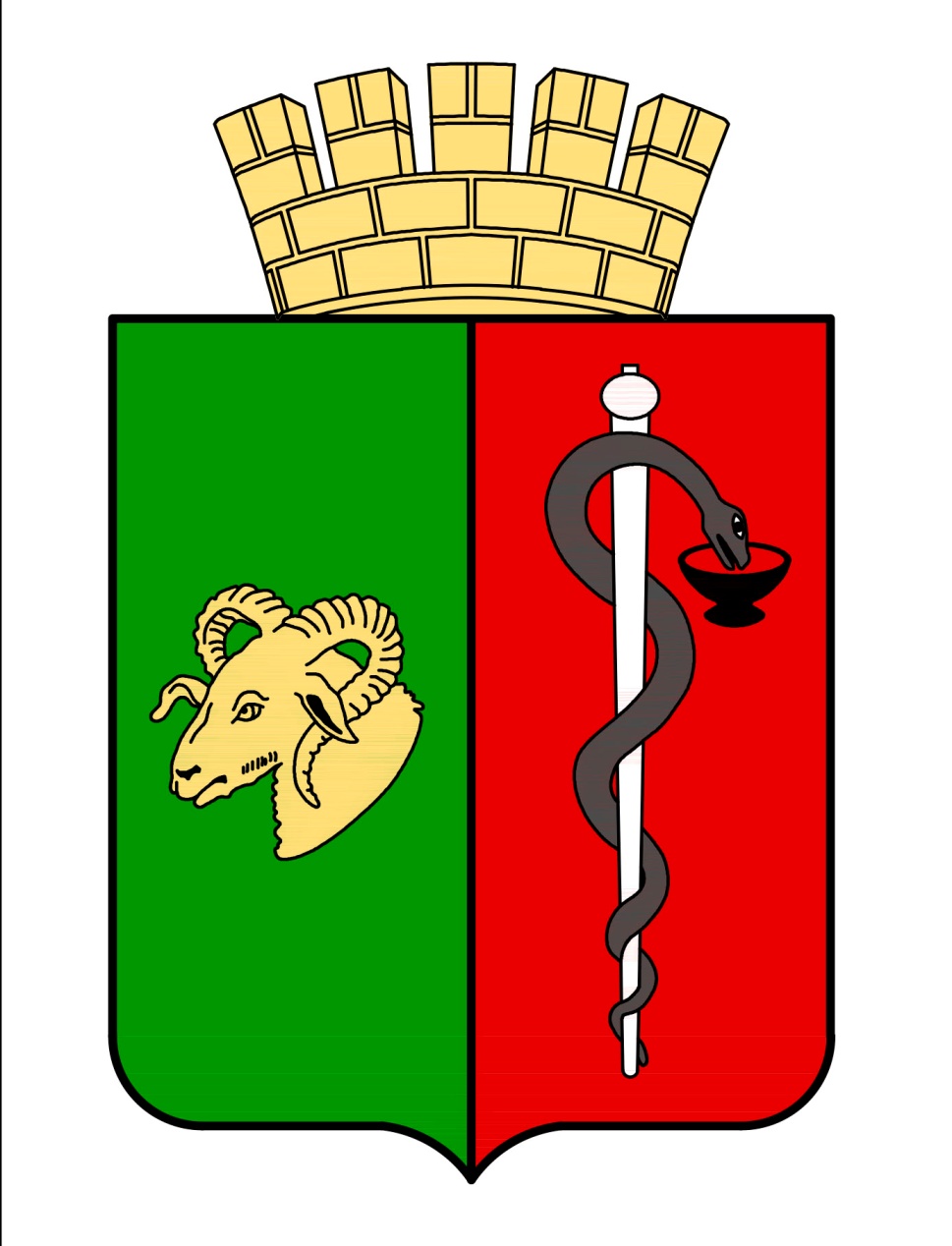 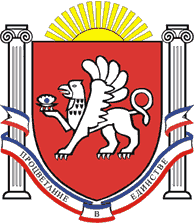 ЕВПАТОРИЙСКИЙ ГОРОДСКОЙ СОВЕТРЕСПУБЛИКИ КРЫМ
Р Е Ш Е Н И ЕII созывСессия № 303.10.2019                                       г. Евпатория                                            № 2-3/1О внесении изменений в решение  Евпаторийского городского совета Республики Крым от 23.09.2016г.            № 1-43/1 «Об утверждении Регламента Евпаторийского   городского    совета  в новой редакции» с изменениями           В соответствии со ст.35 Федерального закона Российской Федерации от 06.10.2014г.               № 131-ФЗ «Об общих принципах организации местного самоуправления в Российской Федерации», ст. 27 Закона Республики Крым от 21.08.2014г. №54-ЗРК «Об основах местного самоуправления в Республике Крым», Уставом муниципального образования городской округ Евпатория Республики Крым, -                                   городской совет РЕШИЛ:1. Внести изменения в приложение к решению Евпаторийского городского совета Республики Крым от 23.09.2016г. № 1-43/1 «Об утверждении Регламента Евпаторийского   городского  совета в новой редакции» с изменениями, изложив:- п.2.2 ст.41 в следующей редакции: «2.2. Координирует деятельность комитетов Евпаторийского городского совета, может быть председателем одного из комитетов Евпаторийского городского совета.»;- п.1 ст.45 в следующей редакции: «1. В состав Президиума Евпаторийского городского совета входят:1.1  Председатель Евпаторийского городского совета;1.2. Заместитель председателя Евпаторийского городского совета;1.3. Председатели комитетов Евпаторийского городского совета;1.4  Председатели фракций Евпаторийского городского совета.»;- п.1 ст.49 в следующей редакции: «Каждый депутат Евпаторийского городского совета, за исключением председателя Евпаторийского городского совета, обязан состоять в комитетах (-те). Заместитель председателя Евпаторийского городского совета может быть председателем одного из комитетов Евпаторийского городского совета.Каждый депутат может входить в состав не более, чем двух  комитетов. При этом, он может быть председателем или заместителем председателя, лишь одного комитета.».            2. Настоящее решение вступает в силу со дня обнародования на официальном сайте Правительства  Республики  Крым – http://rk.gov.ru  в  разделе:  муниципальные  образования, подраздел – Евпатория, а также на официальном сайте муниципального образования        городской        округ        Евпатория   Республики Крым – http://my-evp.ru в разделе Документы, подраздел – Документы городского совета в информационно-телекоммуникационной сети общего пользования.          3.Контроль за выполнением настоящего решения оставляю за собой. ПредседательЕвпаторийского городского совета                                                               О. В. Харитоненко